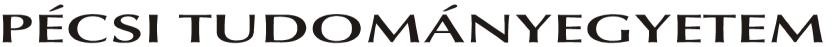 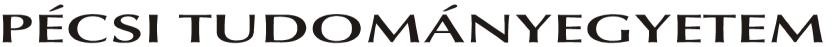 Gyakorló Általános Iskola és Gimnázium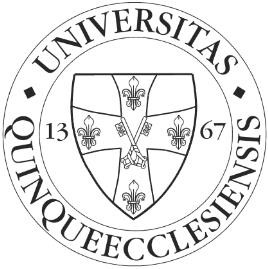 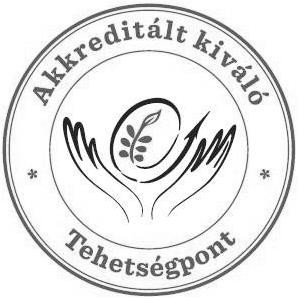 Deák Ferenc Gimnáziuma és Általános Iskolája 7624 Pécs, Őz u. 2.+36 72 311 843 info@deak.pte.hu KÉRELEM az iskola tanítási idő alatti elhagyásárólTisztelt Tagintézmény-vezető Asszony!Alulírott……………………………………………………………………mint ……………………………………… (szül.idő:……………………….anyja neve: ………………………………..) ……..……… osztályos tanuló szülője/törvényes képviselője azzal a kéréssel fordulok Önhöz, szíveskedjék engedélyezni, hogy gyermekem a 2020/2021-es tanév első félévében a tanítási  idő alatt az iskolát elhagyhassa a következő időpontokban:         Iskolaelhagyás indoka: ………………………………………………………Fent nevezett tanuló az intézményt a törvényes képviselő/ saját felelősségére hagyja el.Dátum: …………………………………………………………………………………………………….. tanuló/ tanuló törvényes képviselőjealáírásaEngedélyezem.                                                      Nem engedélyezem.dr. Litter Adrienntagintézmény-vezető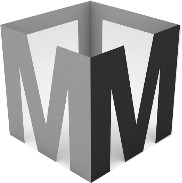 MINŐSÍTETT TEHETSÉGGONDOZÓ MŰHELY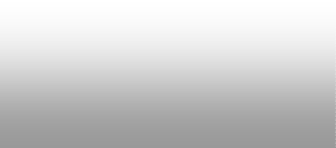 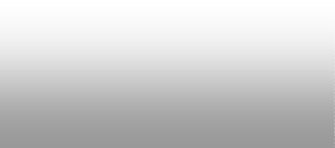 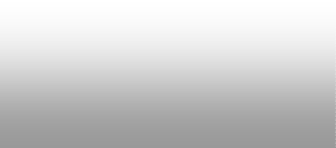 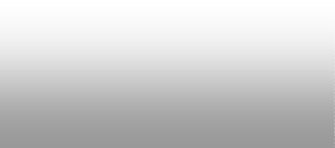 hétfőkeddszerdacsütörtökpéntek